                           R A D A   O B C E   H R O B Č I C E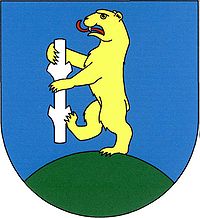 Usnesení z 11. zasedání, konaného dne 10.05.2022RADA OBCE I. Schvaluje11/85/2022Program, tak jak byl navržen. 					    II. Rozhodla11/86/2022O pronájmu sociálního bytu v budově č.p. 51 v Hrobčicích, a to:byt č.5 v 2. nadzemním podlaží o velikosti 27,96 m2 panu Kamilu Lehkému. Pronájem na dobu určitou 2 roky od 01.06.2022.					   III. Souhlasí11/87/2022S dodatečným povolením stavby: Rekreačního objektu, Mukov č.e. 33, umístěném na st.p.č. 100,vedené jako zastavěné nádvoří dále p.p.č. 767/20 vedený jako trvalý travní porost p.p.č. 767/41, vedený jako trvalý travní porost, ve vlastnictví Obce Hrobčice vše v k.ú. Mukov investorovi panu Danielovi Doležalovi, trvale bytem Petrovice 586, 403 37 Petrovice. S podmínkou, že objekt bude odkanalizován DČOV s následnou akumulací bez vsakovacího prvku.                                          IV. Nezaujala stanovisko11/88/2022S uspořádáním jednodenního airsoftového tréninku dne 14.05.2022 od 10:00- 17:00 hodin. Trénink se uskuteční na p.p.č. 868 v k.ú. Chouč, vedený jako ostatní plocha, ve vlastnictví Obce Hrobčice. Akce nenaplňuje předmět vyhlášky č. 2/2015 o stanovení podmínek pro pořádání a průběh akcí typu technoparty a o zabezpečení místních záležitostí veřejného pořádku v souvislosti s jejich konáním.   Jana S y s l o v á					        Ing. Jana Čapková        starostka obce		    		                                   místostarostka obce